STRES YÖNETİMİStres; vücudumuzun yenibir uyum gerektiren içsel veya dışsal bir uyarana verdiğitepkidir.Hepimiz farklı yaşantılardan gelen farklı davranışörüntülerine sahip ve hayatla farklı baş etme becerilerinesahip biricik bireyleriz ve işte bu biricikliğimiz aynı olaylara verebileceğimiz farklı tepkilerin altında yatan temel faktörlerden birini oluşturuyor.Stresle Baş Etme Becerileri; 1.Stres belirtilerini fark etme ve anlamaStres kaynaklarını tanımlama ve anlamaKontrol edilebilir stres kaynaklarınıkontrol altına almaStres Belirtileri:Fiziksel belirtiler; Kalp çarpıntısı, titreme, ellerde terleme, kaslarda gerginlik ve fiziksel ağrılar, sindirim sisteminde bozukluklar uyku sorunları.Duygusal belirtiler; Huzursuzluk, endişeli olma, çökkünlük, sinirlilik vb.Zihinsel belirtiler; Dikkati toplamada güçlük, unutkanlık, aklın karışık olması, olumsuz düşünceler üzerine odaklanma vb.Davranışsal belirtiler; Sosyal ilişkilerde uzaklaşma, davranışların yoğunlaşması, olumsuz içerikli konuşmalar, etkinliklerden keyif alamama vb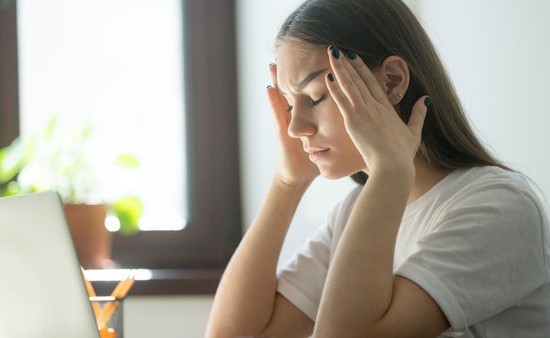 Hayatımızdaki geçiş dönemleri uyum yapmamız gereken pek çok değişimi de beraberinde getirdiği için önemli stres kaynaklarını oluşturabilir.Pandemi dönemi ile başlayan geçiş dönemi hayatımızdaki stres kaynaklarını artırmıştır. Yoğun stresi azaltmanın yolu kontrol edebileceğimiz etkenleri kontrol altına alarak yapmaktır.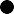 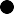 MERKEZORTAOKULU REHBERLİK                 SERVİSİ         VELİ BROŞÜRÜKaynakların kontrol edilemediğidurumlarda kendinizi desteklemeyiöğrenmeStres kaynaklarını keşfettikten sonra kendimize kaynağın nerden çıktığı ileilgili sorular sormalıyız. Kendimizden beklentilerimizi belirlemeliyiz.Liste hazırlayarak öncelikler için planlama yapmalıyız.Her stres etkenlerini kontrol edemeyebiliriz, bu etkenlere karşı dinç durmak ve baş etmek için yollar bulabiliriz.Stresle baş etmede neler yapabiliriz :-Dengeli beslenme-Uyku düzenini ayarlama-Düzenli spor yapma-Doğru nefes alma ve gevşeme egzersizleri-Müzikle yapılacak etkinlikler-Negatif düşünceler yerine pozitif düşünceleri hakim kılmalıyız. "Bunu yapamam." yerine "Bunun üzerine yavaş yavaş çalışırsam ilerlerim."-Keyif alacağınız, sizi eğlendiren dinlendiren etkinliklere zaman ayırmaya özen gösterilmelidir.Hepimizin biraz nefes almaya ihtiyacı var değil mi ?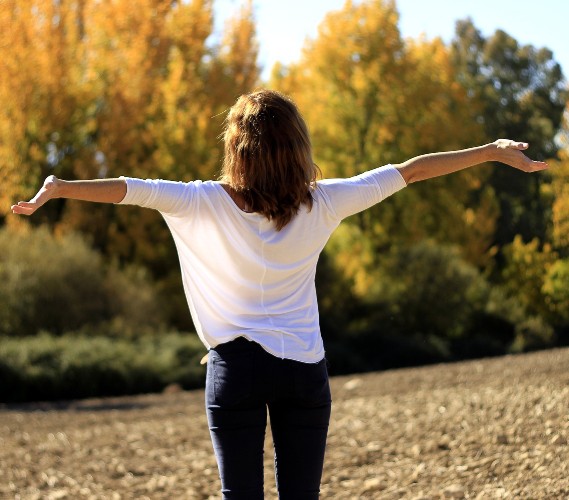 MERKEZORTAOKULUREHBERLİK SERVİSİVELİ BROŞÜRÜ